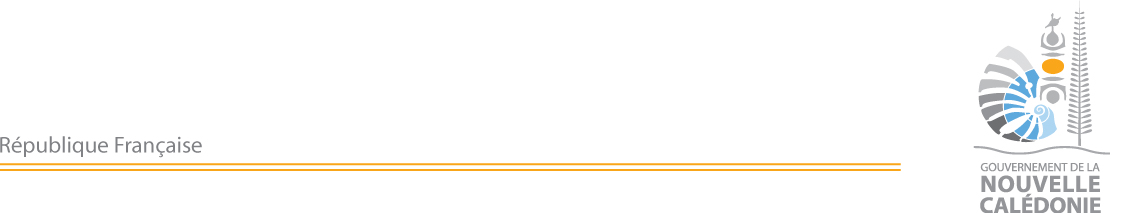 ELEVE : DATE DE NAISSANCE : DATE DU CONTRÔLE : Lieu du contrôle : PréambuleLe choix d’instruire son enfant à domicile comporte des obligations légales. Les conditions et la qualité de l'instruction dispensée font l'objet d’un contrôle mené dans le cadre de la délibération 106 du 15 janvier 2016 :INFORMATIONS SUR LA SCOLARITE DE L’ENFANTLe choix de l’instruction à domicile est-il fait pour tous vos enfants en âge d’être scolarisés ? S'agit-il de la première année d'instruction dans la famille ?  Date de début d'instruction dans la famille de l'enfant : S'agit-il du premier contrôle de l'année ?  Si non, préciser la date du dernier contrôle : L’enfant a-t’il été scolarisé en maternelle GS ? Sa scolarité en école maternelle : Motif du choix de l’instruction à domicile : Prise en charge de l’instruction à domicile : Organisation et conditions de travail : CONSEILSLe socle commun de connaissances, de compétences et de valeurs s'organise autour de cinq domaines. Domaine 1 : Les langages pour penser et communiquerComprendre, s’exprimer en utilisant la langue française à l’oral et à l’écritComprendre, s’exprimer en utilisant  une langue étrangère  et, le cas échéant, une langue régionale Comprendre, s’exprimer, en utilisant les langages mathématiques, scientifiques et  informatiques Comprendre, s’exprimer en utilisant les langages des arts et du corpsOBSERVATIONS ET CONSEILS Domaine 1 : Les langages pour penser et communiquerDomaine 2 : Les méthodes et outils pour apprendreOBSERVATIONS ET CONSEILS Domaine 2 : Les méthodes et outils pour apprendreDomaine 3 : La formation de la personne et du citoyenOBSERVATIONS ET CONSEILS Domaine 3 : La formation de la personne et du citoyenDomaine 4 : Les systèmes naturels et les systèmes techniquesOBSERVATIONS ET CONSEILS Domaine 4 : Les systèmes naturels et les systèmes techniquesDomaine 5 : Les représentations du monde et l’activité humaineOBSERVATIONS ET CONSEILS Domaine 5 : Les représentations du monde et l’activité humaineCONCLUSION SUR L’INSTRUCTION DISPENSEE A L’ELEVE  L'instruction donnée à l'élève correspond-elle au socle commun des compétences et des connaissances ?Des progrès ont-ils été accomplis depuis le dernier contrôle ?Lorsque les résultats du contrôle sont jugés insuffisants, préciser en quoi l’instruction donnée compromet le développement de la personnalité et la socialisation de l’enfant et/ou ne permet pas l’acquisition des connaissances : Date de rédaction du rapport : Nom et fonction de la personne chargée du contrôle : Signature :  Article 2 : « L'instruction est obligatoire de 5 à 16 ans, à compter de la classe de grande section de l'école maternelle. Une scolarisation anticipée est favorisée pour permettre aux enfants n'ayant pas atteint l'âge de la scolarité obligatoire de bénéficier des enseignements préélémentaires à partir de l'âge de trois ans. L’instruction obligatoire est donnée prioritairement dans les établissements ou écoles publics ou privés, ou dans les familles par les parents ou responsables légaux, ou toute personne de leur choix. Article 2-1 : « Conformément aux dispositions de la loi organique, les enfants soumis à l'obligation d'instruction qui la reçoivent dans leur famille sont identifiés par les services compétents des provinces s'agissant des élèves du premier degré, par les services compétents de la Nouvelle-Calédonie s’agissant des élèves du second degré ». Article 2-2 : « Ces enfants font, dès la première année, et tous les deux ans, l'objet d'une enquête des services compétents de la Nouvelle-Calédonie aux fins d'établir quelles sont les raisons alléguées par les personnes responsables et s'il leur est donné une instruction compatible avec leur état de santé et les conditions de vie de la famille. Ce contrôle permet de vérifier notamment que l'instruction dispensée au même domicile l'est pour les enfants d'une seule famille, et de s'assurer de l'acquisition du socle de connaissances et de compétences. Il est effectué sans délai en cas de défaut de déclaration d'instruction par la famille, sans préjudice de l'application des sanctions pénales. Les résultats de ce contrôle sont notifiés aux personnes responsables avec l'indication du délai dans lequel elles devront fournir leurs explications ou améliorer la situation et des sanctions dont elles seraient l'objet dans le cas contraire. Si, au terme d'un nouveau délai fixé par le service administratif compétent de la Nouvelle-Calédonie, les résultats du contrôle sont jugés insuffisants, les parents sont mis en demeure, dans les quinze jours suivant la notification, d'inscrire leur enfant dans l'établissement d'enseignement désigné par l'autorité investie du pouvoir d'affectation des élèves. »EN FIN DE CYCLE 3, L’ÉLÈVE QUI A UNE MAÎTRISE SATISFAISANTE PARVIENT À :S’exprimer à l’oral Sans que soient exigées de l’élève une correction absolue dans l’expression et une maîtrise des différentes formes de prise de parole, on attend de lui :qu’il soit capable de présenter de façon ordonnée des informations et des explications, d’exprimer un point de vue personnel en le justifiant ;qu’il sache raconter une histoire ;qu’il réalise une courte présentation orale après avoir élaboré un support (papier, numérique, etc.) pour cette présentation ;qu’il participe à un débat en prenant en compte la parole d’autrui ;qu’il réutilise des mots, des formules, des expressions rencontrées dans des textes lus, des énoncés écrits et oraux ;qu’il puisse dire de mémoire un texte à haute voix.Comprendre des énoncés orauxSans que soit exigée de l’élève une interprétation complète de la richesse de la communication orale, on attend de lui :qu’il sache écouter en maintenant son attention un propos continu de cinq à dix minutes, une lecture à haute voix, une émission documentaire associant son et image d’une vingtaine de minutes ;qu’il puisse manifester sa compréhension d’un message oral, d’un pro- pos, d’un texte lu, d’un discours, d’une émission, etc.Lire et comprendre l’écritSans exiger d’un élève qu’il soit capable d’une lecture experte qui lui per- mette d’élucider seul les éléments qui font obstacle à la compréhension et/ ou qui demandent une interprétation, on attend de lui :qu’il maîtrise une lecture orale et silencieuse fluide ;qu’il soit capable de lire en intégralité et de manière autonome un livre adapté à son âge ;qu’il recoure à la lecture de manière autonome pour chercher des informations, répondre à un problème, compléter une connaissance, vérifier une hypothèse ou un propos.qu’il mette en œuvre une démarche de compréhension et d’interprétation d’un texte littéraire ou d’un document (simple ou composite) en prenant appui sur différents indices signifiants, en mettant ces indices en relation, en prenant conscience des éléments implicites et en raisonnant à partir des informations données par le texte et de ses connaissances pour expliciter ce que le texte ou le document ne dit pas ;qu’il propose de manière autonome sa compréhension d’un texte inconnu d’une vingtaine de lignes ou d’un document associant un énoncé écrit et un autre support (image ou schéma) ;qu’il formule une réaction (émotion, réflexion, intérêt, etc.) après avoir lu un texte ou un document, en prenant appui sur ses connaissances et son expérience personnelle.ÉcrireSans exiger d’un élève, en fin de cycle, une maitrise de l’écrit, on attend de lui :qu’il écrive à la main de manière fluide et efficace et soit également capable d’écrire facilement avec le clavier d’un ordinateur ;qu’il recoure à l’écriture de manière autonome pour garder des traces de ses lectures, pour réfléchir et pour apprendre ;qu’il soit capable de formuler, à l’écrit, une réaction, un point de vue, une analyse, en réponse à une question ;qu’il soit capable de réviser son propre texte à partir de consignes ou d’outils de travail ;qu’il sache écrire de manière autonome un texte d’une à deux pages à la graphie lisible et en respectant les régularités orthographiques étudiées au cours du cycle ;que le texte produit soit rédigé dans une langue suffisamment maitrisée pour que son intelligibilité ne soit pas compromise ;que le lexique appris dans les différentes disciplines soit réinvesti à bon escient ;qu’il puisse participer à un projet d’écriture collectif.Exploiter les ressources de la langue Réfléchir sur le système linguistiqueOn attend d’un élève :qu’il sache transcrire un énoncé oral sans erreur phonologique, en maitrisant la segmentation des unités linguistiques et en utilisant une ponctuation adaptée ;qu’il ait mémorisé l’orthographe des mots les plus fréquents ainsi que ceux qu’il a appris dans les différentes disciplines ;qu’il soit capable, dans une situation de production écrite, ou sous la dictée, de réaliser les accords dans le groupe nominal, d’accorder le verbe et son sujet dans les cas simples définis par les attendus du programme ainsi que l’attribut avec le sujet ;qu’il sache réviser un énoncé produit par lui-même ou un autre scripteur à partir d’indications orientant cette révision ;qu’il sache raisonner pour trouver le sens de mots inconnus en prenant appui sur la morphologie, les réseaux de mots qu’il a appris à construire, et le contexte.Utiliser à bon escient les régularités qui organisent la langue française (dans la limite de celles qui ont été étudiées)Orthographier les mots les plus fréquents (notamment en situation scolaire) et les mots invariables mémorisés.Raisonner pour réaliser les accords dans le groupe nominal d’une part (déterminant, nom, adjectif), entre le verbe et son sujet d’autre part (cas simples : sujet placé avant le verbe et proche de lui ; sujet composé d’un groupe nominal comportant au plus un adjectif).EN FIN DE CYCLE 3, L’ÉLÈVE QUI A UNE MAÎTRISE SATISFAISANTE PARVIENT À : Niveau A1 (niveau attendu en fin de cycle)Lire et comprendre l’écrit Peut comprendre des textes très courts et très simples, phrase par phrase, en relevant des noms, des mots familiers et des expressions très élémentaires et en relisant si nécessaire.Écrire et réagir à l’écrit Peut écrire des expressions et phrases simples isolées.Écouter et comprendrePeut comprendre des mots familiers et des expressions courantes sur lui-même, sa famille et son environnement.S’exprimer à l’oral en continu et en interactionRéagir et dialoguerPeut interagir brièvement dans des situations déjà connues en utilisant des mots et expressions simples et avec un débit lent.Parler en continuPeut produire des expressions simples, isolées, sur les gens et les choses.EN FIN DE CYCLE 3, L’ÉLÈVE QUI A UNE MAÎTRISE SATISFAISANTE PARVIENT À :Utiliser les nombres entiers, les nombres décimaux et les fractions simplesUtiliser et représenter les grands nombres entiers, des fractions simples, les nombres décimaux.Calculer avec des nombres entiers et des nombres déci- maux.Comparer, estimer, mesurer, calculer des grandeurs en utilisant des nombres entiers et des nombres décimaux : longueur (périmètre, distance), aire, volume, angle, vitesse, masse, coûts.Exprimer une grandeur mesurée ou calculée dans une unité adaptée.Reconnaitre des solides usuels et des figures géométriquesReconnaitre, nommer, décrire, reproduire, représenter, construire des figures et solides usuels.Reconnaitre et utiliser quelques relations géométriques (notions d’alignement, d’appartenance, de perpendicularité, de parallélisme, d’égalité de longueurs, d’égalité d’angle, de distance entre deux points, de symétrie, d’agrandissement et de réduction).Se repérer et se déplacer(Se) repérer et (se) déplacer dans l’espace en utilisant ou en élaborant des représentations.EN FIN DE CYCLE 3, L’ÉLÈVE QUI A UNE MAÎTRISE SATISFAISANTE PARVIENT À :S’exprimer par des activités, physiques, sportives ou artistiques, impliquant le corps.Réaliser une performance optimaleRéaliser des efforts et enchainer plusieurs actions motrices dans différentes familles pour aller plus vite, plus longtemps, plus haut, plus loin.Combiner une course, un saut, un lancer pour faire la meilleure performance cumulée.Mesurer et quantifier les performances, les enregistrer, les comparer, les classer, les traduire en représentations graphiques.Assumer les rôles de chronométreur et d’observateur.Conduire un déplacement dans un milieu inhabituelRéaliser, seul ou à plusieurs, un parcours dans plusieurs environnements inhabituels, en milieu naturel aménagé ou artificiel.Connaitre et respecter les règles de sécurité qui s’appliquent à chaque environnement.Identifier la personne responsable à alerter ou la procédure en cas de problème.Valider l’attestation scolaire du savoir nager (ASSN), conformément à l’arrêté du 9 juillet 2015.Présenter collectivement une prestation corporelleRéaliser en petits groupes deux séquences : une à visée acrobatique destinée à être jugée, une autre à visée artistique destinée à être appréciée et à émouvoir.Respecter les prestations des autres et accepter de se produire devant les autres. Pratiquer les arts en mobilisant divers langages artistiques et leurs ressources expressives Prendre du recul sur la pratique artistique individuelle et collective Formuler ses émotions, argumenter une intention.Arts plastiques :Réaliser, donner à voir et à réfléchir sur des productions plastiques de natures diverses suivant une intention artistique.Dans un projet artistique, repérer les écarts entre l’intention de l’auteur, la production et l’interprétation par les spectateurs.Éducation musicaleIdentifier, choisir et mobiliser les techniques vocales et corporelles au service du sens et de l’expression.Explorer les sons de la voix et de son environnement, imaginer des utilisations musicales, créer des organisations dans le temps d’un ensemble de sons sélectionnés.EN FIN DE CYCLE 3, L’ÉLÈVE QUI A UNE MAÎTRISE SATISFAISANTE PARVIENT À :Se constituer des outils de travail personnel et mettre en place des stratégies pour comprendre et apprendre Utiliser l’écrit de manière autonome pour réfléchir et pour apprendre.Trouver des solutions pour résoudre un problème de compréhension.Planifier les étapes et les tâches pour la réalisation d’une production.Coopérer et réaliser des projets Définir et respecter une organisation et un partage des tâches dans le cadre d’un travail de groupe, que ce soit pour un projet ou lors des activités ordinaires de la classe.Rechercher et trier l’information et s’initier aux langages des médias Maîtriser le fonctionnement du CDI (6e).Rechercher des informations dans différents médias (presse écrite, audiovisuelle, web) et ressources documentaires.Interroger la fiabilité des sources des informations recueillies.Mobiliser des outils numériques pour apprendre, échanger, communiquerUtiliser des outils numériques pour réaliser une production.EN FIN DE CYCLE 3, L’ÉLÈVE QUI A UNE MAÎTRISE SATISFAISANTE PARVIENT À :Maîtriser l’expression de sa sensibilité et de ses opinions, respecter celles des autres Exprimer des émotions ressenties.Formuler une opinion, prendre de la distance avec celle-ci, la confronter à celle d’autrui et en discuter.Comprendre la règle et le droit Identifier et connaitre les grands principes, les valeurs et les symboles de la République française.S’approprier et respecter les règles de fonctionnement de son école ou de son établissement et de collectifs plus restreints, et participer à leur élaboration.Exercer son esprit critique, faire preuve de réflexion et de discernement Percevoir les enjeux d’ordre moral d’une situation réelle ou fictive.Dépasser des clichés et des stéréotypes.EN FIN DE CYCLE 3, L’ÉLÈVE QUI A UNE MAÎTRISE SATISFAISANTE PARVIENT À :Mener une démarche scientifique ou technologique, résoudre des problèmes simples Extraire et organiser les informations utiles à la résolution d’un problème.Représenter des phénomènes ou des objets.Résoudre des problèmes impliquant des nombres (entiers, décimaux, fractions simples) rapportés ou non à des grandeurs.Mettre en œuvre un protocole expérimental, concevoir ou produire tout ou partie d’un objet technique.Communiquer sur ses démarches, ses résultats.Mettre en pratique des comportements simples respectueux des autres, de l’environnement, de sa santé Appliquer les consignes, respecter les règles relatives à la sécurité et au respect de la personne et de l’environnement.Relier certaines règles et consignes aux connaissances.EN FIN DE CYCLE 3, L’ÉLÈVE QUI A UNE MAÎTRISE SATISFAISANTE (NIVEAU 3) PARVIENT À :Situer et se situer dans l’espace et le temps Maîtriser des repères dans le temps :Distinguer un événement d’une durée ; mesurer des durées (en années, siècles, ou millénaires).Connaitre et situer dans le temps de grandes périodes historiques, et au sein de celles-ci quelques événements, acteurs ou œuvres littéraires et artistiques.Distinguer l’antériorité, la postériorité, la simultanéité.Distinguer le temps de l’histoire de celui du récit, maîtriser la chronologie narrative, savoir ordonner un récit.Maîtriser des repères dans l’espace :Connaitre et localiser de grands repères géographiques sur des supports cartographiques variés, y compris numériques (cartes ou plans).Se repérer et repérer des lieux dans l’espace en utilisant des plans et des cartes.Situer une œuvre littéraire ou artistique dans une aire géographique et culturelle.Analyser et comprendre les organisations humaines et les représentations du monde Reconnaitre et pouvoir situer quelques œuvres, textes, dans leurs contextes (historique, géographique, culturel) pour en construire la signification.Identifier quelques enjeux du développement durable dans les organisations humaines.Mobiliser des connaissances pour décrire, caractériser et comprendre quelques documents, textes ou œuvres témoignant d’organisations humaines du passé ou du présent.Comprendre et interpréter des textes ou des œuvres.Exercer son regard critique sur diverses œuvres et documents.Raisonner, imaginer, élaborer et produire Décrire et raconter une histoire, décrire et expliquer une situation historique ou géographique à l’oral ou à l’écrit.Élaborer un raisonnement et l’exprimer en utilisant des langages divers.Pratiquer diverses formes de créations littéraires et artistiques.